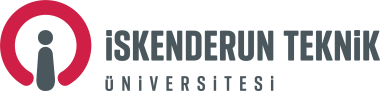 İSKENDERUN TEKNİK ÜNİVERSİTESİSosyal Bilimler Enstitüsü Müdürlüğü    DANIŞMAN DEĞİŞİKLİĞİ FORMU                                                                                                                                                                    ......./......../201........................................... Anabilim Dalı Başkanlığı’naAnabilim dalınız ............................................ numara ile kayıtlı YL/Doktora öğrencisiyim. Aşağıda belirttiğim nedenle danışmanımın değiştirilmesi için izinlerinizi ve gereğini saygılarımla arz ederim.---------------------------------------------------------------------------------------------------------------------------------------------------Mevcut Danışmanın Görüşü:                                                                                                      ......./......../201...   Danışmanlığını yürüttüğüm  YL/Doktora Öğrencisi .......................................................................’ın    isteği tarafımca uygun görülmüştür.                                                                                                                                                       İmza---------------------------------------------------------------------------------------------------------------------------------------------------                                                                                                                                                                          İmzaSOSYAL BİLİMLER ENSTİTÜSÜ MÜDÜRLÜĞÜNE                                                                                                                                                                   ......../........./201...   Yukarıdaki Danışmanlık değişikliği            UYGUNDUR                  UYGUN DEĞİLDİR---------------------------------------------------------------------------------------------------------------------------------------------------   ENSTİTÜ YÖNETİM KURULU KARARI		 Karar No :  …./…./….                                  Tarih : ......../......../201...            UYGUNDUR                 UYGUN DEĞİLDİRAçıklama: Bu form enstitüye iletilmek üzere Anabilim Dalı Başkanlığına teslim edilir. Bu form ile birlikte konu değişikliği yapılacak ise Danışman Atama Formu, Tez Konusu Belirleme Formu (Form 4) da doldurulmalıdır. 